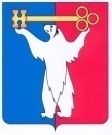 АДМИНИСТРАЦИЯ ГОРОДА НОРИЛЬСКАКРАСНОЯРСКОГО КРАЯПОСТАНОВЛЕНИЕ27.12.2016	г.Норильск	  № 648Об утверждении Порядка оформления фасадов и установки ограждений зданий, строений и сооружений на территории муниципального образования город Норильск В целях формирования архитектурно-художественного облика муниципального образования город Норильск, в соответствии с Федеральным законом от 16.10.2003 № 131-ФЗ «Об общих принципах организации местного самоуправления в Российской Федерации», Уставом муниципального образования город Норильск, Правилами благоустройства, озеленения, содержания объектов благоустройства, территорий муниципального образования город Норильск, утвержденными решением Норильского городского Совета депутатов                                      от 02.11.2010 № 29-719,ПОСТАНОВЛЯЮ:Утвердить Порядок оформления фасадов и установки ограждений зданий, строений и сооружений на территории муниципального образования город Норильск (прилагается).Управлению по градостроительству и землепользованию Администрации города Норильска не позднее двух месяцев с даты издания настоящего постановления обеспечить разработку и предоставление мне на утверждение проектов следующих правовых актов Администрации города Норильска:правового акта, определяющего требования к колористическим решениям оформления фасадов зданий, строений и сооружений на территории муниципального образования город Норильск; правового акта, предусматривающего внесение изменений в административный регламент по предоставлению муниципальной услуги по согласованию внешнего вида фасадов и ограждений зданий (включая жилые дома) и сооружений; правовых актов, предусматривающих организацию и проведение проверок юридических лиц, индивидуальных предпринимателей, физических лиц при осуществлении муниципального контроля в области соблюдения требований к:порядку оформления фасадов и установки ограждений зданий и сооружений на территории муниципального образования город Норильск;порядку размещения средств наружной информации (информационных конструкций) на территории муниципального образования город Норильск.Внести в Порядок оформления фасадов и установки ограждений зданий, строений и сооружений на территории муниципального образования город Норильск, утвержденный пунктом 1 настоящего постановления (далее – Порядок), следующее изменение:По тексту Порядка слова «Единый государственный реестр прав на недвижимость и сделок с ним» заменить словами «Единый государственный реестр недвижимости» в соответствующих падежах.Опубликовать настоящее постановление в газете «Заполярная правда» и разместить его на официальном сайте муниципального образования город Норильск.Настоящее постановление вступает в силу после его официального опубликования в газете «Заполярная правда», за исключением пункта 3.1 настоящего постановления, вступающего в силу с 01.01.2017.Контроль исполнения пункта 2 настоящего постановления возложить на заместителя Руководителя Администрации города Норильска по собственности и развитию предпринимательства.Руководитель Администрации города Норильска			       Е.Ю. ПоздняковУТВЕРЖДЕН:постановлениемАдминистрации города Норильскаот 27.12.2016 №648ПОРЯДОКоформления фасадов и установки ограждений зданий, строений и сооружений на территории муниципального образования город НорильскОбщие положения1.1.	Настоящий Порядок разработан в соответствии с Уставом муниципального образования город Норильск, Правилами благоустройства, озеленения, содержания объектов благоустройства, территорий муниципального образования город Норильск, утвержденными решением Норильского городского Совета депутатов от 02.11.2010 № 29-719, и устанавливает требования к архитектурно-колористическому решению фасадов зданий, строений и сооружений (далее – объектов) и внешнему виду ограждений зданий, строений и сооружений (далее – ограждений) на территории муниципального образования город Норильск, их формированию и изменению.1.2.	Архитектурно-колористическое решение фасадов объектов определяется сочетанием индивидуальности, выразительности и гармоничности цветовых и геометрических решений, формирующих образ отдельного объекта, придающих ему характерные, запоминающиеся черты, подчеркивающих его функциональную принадлежность и отражающих его конструктивные особенности и архитектурные элементы.1.3.	В соответствии с настоящим Порядком формируется архитектурно-колористическое решение фасадов объектов, внешний вид ограждений на территории муниципального образования город Норильск вне зависимости от их формы собственности, за исключением объектов, которые являются объектами культурного наследия, в том числе вновь выявленными объектами культурного наследия. Формирование архитектурно-колористического решения фасадов объектов на территории муниципального образования город Норильск, являющихся объектами культурного наследия, в том числе вновь выявленными объектами культурного наследия, осуществляется в соответствии с законодательством в области сохранения, использования, популяризации и государственной охраны объектов культурного наследия. Действие настоящего Порядка на указанные в настоящем абзаце объекты не распространяется.1.4.	В настоящем Порядке применяются следующие основные понятия:- паспорт фасадов объектов на территории муниципального образования город Норильск (далее – Паспорт) – документ, в котором содержится детальное описание архитектурно-колористического решения фасадов объектов, с приложением графических и фото материалов, вне зависимости от их формы собственности;- схема ограждения на территории муниципального образования город Норильск (далее – Схема ограждения) – проект размещения ограждения земельного участка, на котором расположен объект, на территории муниципального образования город Норильск, с указанием места размещения ограждения, его размеров, внешнего вида и материалов изготовления;- объекты – здания, строения, сооружения на территории муниципального образования город Норильск вне зависимости от их формы собственности;- ограждения – ограды, заборы, шлагбаумы, столбы, цепи, газонные (тротуарные) ограждения, другие сооружения, препятствующие или ограничивающие проход (и движение) пешеходов и (или) проезд транспортных средств.Ограждения, имеющие в своем основании фундамент (в том числе малозаглубленный фундамент – с глубиной заложения подошвы выше расчетной глубины сезонного промерзания грунта, но не менее 300 мм), являются объектами капитального строительства.- ответственное лицо – собственник объекта (ограждения), лицо, владеющее объектом (ограждением) на праве оперативного управления, хозяйственного ведения, безвозмездного пользования или лицо, осуществляющее деятельность по управлению многоквартирным домом;- RAL – международное обозначение цвета и компьютерных технологий проектирования (международная система соответствия цветов).Требования к архитектурно-колористическому решению фасадов объектов на территории муниципального образования город НорильскАрхитектурно-колористическое решение разрабатывается применительно к конкретному объекту, вне зависимости от типа проекта строительства, на основании которого осуществлялось его строительство.Архитектурно-колористическое решение объекта формируется с учетом:- функционального назначения объекта (жилое, промышленное, административное, культурно-просветительское, физкультурно-спортивное и т.д.);- местоположения объекта в структуре города, района, квартала (на красной линии застройки, внутри застройки и т.д.);- типа окружающей застройки;- материала существующих ограждающих конструкций (для фасадов зданий, сооружений);- зон визуального восприятия (участие в формировании силуэта и (или) панорамы, визуального акцента, визуальной доминанты и т.д.).Типы объектов в соответствии с их расположением в градоформирующих зонах определяются в соответствии с Альбомом типовых колористических решений фасадов зданий, строений и сооружений на территории муниципального образования город Норильск, утвержденным правовым актом Администрации города Норильска, издаваемым Руководителем Администрации города Норильска (далее – Альбом):- периферийная зона - жилые объекты типовых серий (5 этажей и выше); - центральные зоны - объекты, расположенные вдоль основных магистралей города; - доминанта – объект, являющийся визуальным акцентом в городской среде; - акцент – нежилой объект типовой серии или индивидуального проектирования (2 этажа и выше);- фоновый элемент – объект из основной массы образующих среду окружения других компонентов композиции.Для формирования архитектурно-колористического решения объекта (для фасадов зданий, сооружений) не допускается использование следующих отделочных материалов:- ПВХ сайдинг;- профилированный металлический лист (за исключением объектов, расположенных на промышленных территориях);- асбестоцементные листы;- самоклеящиеся пленки;- баннерная ткань.На территории периферийной зоны могут быть применены в дополнение к цветовым схемам объектов, представленным в Альбоме, дополнительные цветовые решения в виде:- добавления активного геометрического рисунка;- мозаичных приемов; - дополнения фасада средствами суперграфики (крупные рисунки), а также наличия рисунков граффити и элементов стрит-арта.Сохранение архитектурно-колористического решения объекта предполагает использование в проекте архитектурно-колористического решения идентичной цветовой гаммы и материалов отделки и (или) окраски в пределах изменения насыщенности цвета не более чем на 5% от указанной в Альбоме.Процентное соотношение колеров на фасадах объектов определяется проектировщиком в зависимости от композиционного решения. Допускается осветление колера до 25% от указанного в Альбоме.Допускается добавление белого цвета к цветовой схеме объекта                 (при отсутствии белого цвета в цветовой схеме).Требования к архитектурно-колористическому решению ограждений на территории муниципального образования город НорильскДля формирования архитектурно-колористического решения ограждений не допускается:- эксплуатация различных по типу или виду секций ограждения одной территории, участка или объекта;- изготовление и устройство ограждений из подручных материалов непроизводственного изготовления, элементов бытовых отходов (пластиковые и стеклянные бутылки и т.д.), если иное не предусмотрено проектной документацией, согласованной в установленном порядке;- применение ограждений из сетки-рабицы, за исключением использования полноценных секций в металлической раме, изготовленных в производственных условиях.Черный цвет допускается использовать только для металлических элементов сварных ограждений, ограждений с элементами ковки и литья.Ограждение строительных площадок на период строительства, реконструкции или ремонта объекта является обязательным в соответствии с требованиями ГОСТ 23407 «Ограждения инвентарные строительных площадок и участков производства строительно-монтажных работ. Технические условия» и пунктом 6.2.2 СНиП 12-03 «Безопасность труда в строительстве» и согласования с Управлением по градостроительству и землепользованию Администрации города Норильска (далее – Управление по градостроительству) в рамках настоящего Порядка не требует.Требования к оформлению фасадов объектов и установке ограждений на территории муниципального образования город НорильскАрхитектурно-колористическое решение объектов определяется исключительно Паспортом, срок действия которого не ограничен во времени, составленным по типовой форме согласно приложению № 1 к настоящему Порядку, в соответствии с которым производится их окраска, облицовка, реконструкция и ремонт.Архитектурно-колористическое решение объекта может быть типовым или индивидуальным и разрабатывается ответственным лицом на основании Альбома.Содержащиеся в архитектурно-колористическом решении объекта цвета подлежат маркировке в соответствии с палитрами международного стандарта по RAL.Изменение ранее согласованного архитектурно-колористического решения объекта, допускается только при условии оформления нового Паспорта в порядке, предусмотренном пунктами 4.8-4.17 настоящего Порядка. Установка ограждений на территории муниципального образования город Норильск осуществляется на основании Схемы ограждения.Схема ограждения должна включать в себя план-схему земельного участка с указанием места размещения объекта, находящегося на данном земельном участке, размеров ограждения, внешнего вида и материалов изготовления ограждения, в том числе калиток и ворот.Паспорт, Схема ограждения разрабатываются ответственным лицом и подлежат обязательному согласованию с Управлением по градостроительству (за исключением случаев, указанных в пункте 3.2 настоящего Порядка) в порядке, указанном в пунктах 4.8-4.17 настоящего Порядка.Ответственные лица с целью согласования Паспорта или Схемы ограждения (далее – заявитель) предоставляют в Управление по градостроительству следующие документы:а) заявление о согласовании Паспорта или Схемы ограждения, составленного в произвольной форме. Рекомендуемая форма заявления приведена в приложении № 2 к настоящему Порядку (далее – заявление). К оформлению заявления предъявляются следующие требования: заявление должно быть написано почерком, поддающимся прочтению, с указанием фамилии, имени, отчества (последнее – при наличии) заявителя, адреса электронной почты, если ответ должен быть направлен в форме электронного документа, и почтового адреса, если ответ должен быть направлен в письменной форме. Кроме того, заявление должно содержать информацию об адресе (месторасположении) объекта, кадастровый номер земельного участка, на котором предполагается размещение ограждения, и быть подписанным заявителем или его уполномоченным представителем.От имени собственников помещений в многоквартирном доме с заявлением вправе обратиться управляющая организация, действующая на основании договора управления данным многоквартирным домом, товарищество собственников жилья либо жилищный кооператив или иной специализированный потребительский кооператив либо иной представитель таких собственников, уполномоченный на подачу соответствующего заявления принятым в установленном законодательством Российской Федерации порядке решением общего собрания указанных собственников;б) паспорт (для физических лиц и уполномоченных представителей юридических лиц);в) доверенность (для уполномоченных представителей физических и юридических лиц) либо документ, подтверждающий полномочия заявителя на представление интересов собственников помещений в многоквартирном доме (протокол общего собрания собственников помещений в многоквартирном доме о выборе способа управления, о заключении договора с управляющей организацией; решение правления ТСЖ (ЖСК), подтверждающее полномочия председателя ТСЖ (ЖСК); протокол общего собрания собственников помещений в многоквартирном доме о наделении лица полномочиями на обращение от их имени с заявлением по согласованию Паспорта;г) учредительные документы юридического лица и документы, удостоверяющие права (полномочия) руководителя юридического лица (приказ о назначении руководителя юридического лица или другой документ, подтверждающий полномочия руководителя юридического лица);д) выписка из Единого государственного реестра юридических лиц, если заявителем является юридическое лицо;е) выписка из Единого государственного реестра индивидуальных предпринимателей, если заявителем является индивидуальный предприниматель;ж) правоустанавливающие документы на объект, права на которые не зарегистрированы в Едином государственном реестре прав на недвижимое имущество и сделок с ним;з) договоры безвозмездного пользования объектом, договоры закрепления объекта на праве оперативного управления или хозяйственного ведения;и) проект Паспорта в двух экземплярах, оформленного по типовой форме (приложение № 1 к настоящему Порядку) или проект Схемы ограждения в двух экземплярах.Документы, указанные в настоящем пункте, предоставляются в Управление по градостроительству:- в оригиналах (документы, указанные в подпунктах «а» - «г», «ж», «и» настоящего пункта) и копиях (документы, указанные в подпунктах «д», «е», «з» настоящего пункта, данные документы предоставляются по желанию заявителя) - при личном обращении заявителя в Управление по градостроительству;- в оригинале (документы, указанные в подпунктах «а», «и», настоящего пункта), в копиях, заверенных в установленном действующим законодательством порядке (документы, указанные в подпунктах «б» - «г», «ж» настоящего пункта и копиях (документы, указанные в подпунктах «д», «е», «з» настоящего пункта, данные документы предоставляются по желанию заявителя) – при направлении заявителем пакета документов посредством почтового отправления;-  в оригинале (документы, указанные в подпунктах «а», «и», настоящего пункта), в копиях, заверенных в установленном действующим законодательством порядке (документы, указанные в подпунктах «б» - «г», «ж» настоящего пункта и копиях (документы, указанные в подпунктах «д», «е», «з» настоящего пункта, данные документы предоставляются по желанию заявителя) – при направлении заявителем пакета документов по электронной почте с использованием  с использованием информационно-технологической и коммуникационной инфраструктуры, в том числе единого портала государственных и муниципальных услуг и (или) регионального портала государственных и муниципальных услуг. Документы, направленные по электронной почте, предоставляются в виде электронных документов, подписанных электронной подписью.Для рассмотрения заявления Управление по градостроительству в течение 5 рабочих дней с даты поступления заявления запрашивает в органе государственной власти, органе местного самоуправления либо подведомственной органу государственной власти или органу местного самоуправления организации документы, указанные в подпунктах «д», «е», «з» если они не были представлены заявителем по собственной инициативе; сведения из Единого государственного реестра прав на недвижимое имущество и сделок с ним о зарегистрированных правах на объект, в отношении которого подано заявление о согласовании Паспорта; кадастровый паспорт либо кадастровая выписка в отношении земельного участка, на котором предполагается размещение ограждения.4.9.	Основаниями для отказа в приеме заявления и документов являются:- заявление не соответствует требованиям подпункта «а» пункта 4.8 настоящего Порядка;- заявление не подписано заявителем или подписано неуполномоченным лицом;- предоставлен не полный пакет документов, предусмотренных пунктом 4.8 настоящего Порядка, за исключением документов, указанных в подпунктах «д», «е», «з» пункта 4.8 настоящего Порядка.4.10.	Основанием для отказа в согласовании Паспорта является: - несоответствие указанного в Паспорте внешнего вида и отделочных материалов объекта требованиям настоящего Порядка и Альбома.4.10.1. Основанием для отказа в согласовании Схемы ограждения является:- установка ограждения вне границы земельного участка, принадлежащего заявителю;- препятствие установкой ограждения реализации установленного на земельном участке (части земельного участка) сервитута;- ограничение в результате установки ограждения единственного доступа к смежным земельным участка; - нарушение в результате установки ограждения прав и законных интересов собственников земельных участков, имеющих общую границу с земельными участком, на котором предполагается установить ограждение, а также правообладателей объектов, расположенных на земельных участках, имеющих общие границы с земельным участком, на котором предполагается установить ограждение;- несоответствие используемого внешнего вида и материалов изготовления ограждения требованиям настоящего Порядка.4.11.	Заявление и прилагаемые к нему документы предоставляются заявителем в Управление по градостроительству лично или посредством направления документов по почте, в том числе электронной.4.12.	При наличии оснований для отказа в приеме заявления и документов, указанных в пункте 4.9 Порядка, документы должны быть возвращены заявителю.4.13.	Заявление и документы возвращаются заявителю в срок не позднее 5-ти рабочих дней с даты их регистрации в Управлении по градостроительству заказным почтовым отправлением с уведомлением о вручении по адресу, указанному заявителем в заявлении, либо направлены по адресу электронной почты, если в заявлении указан такой способ информирования о результатах рассмотрения заявления,  с приложением письма за подписью начальника Управления по градостроительству, в том числе с использование усиленной квалицированной электронной подписи в случае направления ответа в виде электронного документа, с обоснованием причин отказа в приеме заявления и документов. 4.14.	В случае наличия оснований для отказа в согласовании Паспорта, Схемы ограждения, предусмотренных пунктами 4.10, 4.10.1 настоящего Порядка, Управление по градостроительству:- подготавливает письмо за подписью начальника Управления по градостроительству об отказе в согласовании Паспорта или Схемы ограждения – в срок не позднее 15 рабочих дней с даты регистрации в Управлении по градостроительству заявления;- направляет заявителю письмо за подписью начальника Управления по градостроительству об отказе в согласовании Паспорта, Схемы ограждения – не позднее 30 дней с даты регистрации заявления в Управлении по градостроительству.4.15.	Письмо за подписью начальника Управления по градостроительству об отказе в согласовании Паспорта, Схемы ограждения может быть выдано заявителю (либо его уполномоченному представителю) под роспись лично в руки, либо направлено по почте заказным почтовым отправлением с уведомлением о вручении по адресу, указанному заявителем в заявлении, либо направлено по адресу электронной почты, если в заявлении указан такой способ информирования о результатах рассмотрения заявления.4.16.	В случае отсутствия оснований для отказа в согласовании Паспорта, Схемы ограждения, Управление по градостроительству:- рассматривает проект Паспорта или Схемы ограждения – в срок не позднее 15 рабочих дней с даты регистрации в Управлении по градостроительству заявления;- направляет заявителю согласованный начальником Управления по градостроительству Паспорт или Схему ограждения – не позднее 30 дней с даты регистрации заявления в Управлении по градостроительству.4.17.	Управлением по градостроительству выдается согласованный Паспорт или Схема ограждения заявителю (либо его уполномоченному представителю) под роспись лично в руки, либо направляется по почте заказным почтовым отправлением с уведомлением о вручении по адресу, указанному заявителем в заявлении, либо по адресу электронной почты, если в заявлении указан такой способ информирования о результатах рассмотрения заявления.Внесение изменений в Паспорт объекта5.1.	Изменения существующего архитектурно-колористического решения фасада объекта (в том числе ранее согласованного Паспортом), связанные с изменением колористической гаммы и (или) материалов отделки (окраски) фасадов объекта, а также изменением и (или) устройством новых архитектурных деталей или элементов (козырьков, навесов, крылец, количества и конфигурации дверных, оконных и арочных проемов и их заполнений, допускаются только при наличии Паспорта, согласованного с Управлением по градостроительству, а для объектов культурного наследия и в зонах охраны объектов культурного наследия – с уполномоченным органом по охране объектов культурного наследия, а также с собственниками зданий и сооружений.Без оформления нового Паспорта изменение архитектурно-колористического решения фасадов объекта не допускается.Внесение изменений в Паспорт объекта обеспечивается ответственным лицом в порядке, предусмотренном пунктом 4.8 – 4.17 настоящего Порядка.Требования к содержанию фасадов объектов и ограждений на территории муниципального образования город НорильскСодержание фасадов объектов и ограждений должно предусматривать:- своевременный поддерживающий ремонт и восстановление конструктивных элементов и отделки фасадов и ограждений, в том числе входных дверей и козырьков, ограждений балконов и лоджий, карнизов, крылец и отдельных ступеней, ограждений спусков и лестниц, витрин, декоративных деталей и иных конструктивных элементов;- обеспечение наличия и содержание в исправном состоянии                                       водостоков, водосточных труб и сливов;- герметизацию, заделку и расшивку швов, трещин и выбоин;- восстановление, ремонт и своевременную очистку отмосток и входов в подвалы;- своевременную очистку и промывку поверхностей фасадов и ограждений в зависимости от их состояния и условий эксплуатации.6.2.	Ответственные лица обязаны:- содержать фасады объектов в состоянии, соответствующем Паспорту объекта и требованиям настоящего Порядка;- содержать ограждения с соблюдением требований раздела 3 настоящего Порядка;- выполнять иные требования по содержанию фасадов и ограждений, установленные нормативными правовыми актами Российской Федерации, Красноярского края, Правилами благоустройства, озеленения, содержания объектов благоустройства, территорий муниципального образования город Норильск, иными правовыми актами органов местного самоуправления муниципального образования город Норильск.Контроль за соблюдением требований настоящего ПорядкаКонтроль соблюдения ответственными лицами на территории муниципального образования город Норильск требований настоящего Порядка в части соответствия внешнего вида объекта согласованному Паспорту, внешнего вида ограждения согласованной Схеме ограждения, соответствия места размещения ограждения Схеме ограждения, а также контроль сроков оформления Паспортов, Схем ограждения осуществляет Управление по градостроительству в порядке, установленном муниципальными правовыми актами, регламентирующими осуществление муниципального контроля в обозначенной сфере отношений, с учетом требований Федерального закона от 26.12.2008 № 294-ФЗ «О защите прав юридических лиц и индивидуальных предпринимателей при осуществлении государственного контроля (надзора) и муниципального контроля». В случае повторного неисполнения выданного Управлением по градостроительству в рамках осуществления муниципального контроля предписания в установленный в предписании срок Управление по градостроительству в течение 7 рабочих дней с момента окончания установленного в предписании срока направляет материалы в Отдел правового обеспечения земельных и имущественных отношений Администрации города Норильска в целях предъявления к ответственному лицу в судебном порядке требований о понуждении исполнения положений настоящего Порядка.За нарушение требований настоящего Порядка физические и юридические лица могут быть привлечены к административной ответственности, предусмотренной статьей 5 Закона Красноярского края «Об административных правонарушениях», за нарушение правил благоустройства, озеленения, содержания объектов благоустройства, территорий муниципального образования город Норильск.Приложение № 1к Порядку оформления фасадов и установки ограждений зданий и сооружений на территории муниципального образования город Норильск, утвержденному постановлением Администрации города Норильска от 27.12.2016 №648Типовая форма	ПАСПОРТфасадов зданий, строений, сооружений на территории муниципального образования город НорильскАдрес объекта: _________________________________________________________________________________________________________________________________Оформитель паспорта ___________________________________________________________________________________________________________________________(наименование, юридический адрес, телефон)ОБЩИЕ СВЕДЕНИЯНаименование объекта: _______________________________________________________________________Год постройки: _________________________________________________________Объект культурного наследия: (является/не является, расположен на территории объекта культурного наследия, в охранной зоне объекта культурного наследия) _______________________________________________________________________Согласовано:                    №СВЕДЕНИЯ ОБ ОБЪЕКТЕРасположение объекта в структуре города (нужное подчеркнуть):центральная зона, периферийная зона 2.2.	Расположение объекта в структуре квартала (нужное подчеркнуть):доминирующее местоположение, рядовая застройка (акцент, фоновый элемент)2.3.	Функциональная территориальная зона (в соответствии с генеральным планом): _______________________________________________________________Функциональное назначение объекта (нужное подчеркнуть): жилое, нежилое.АРХИТЕКТУРНО-ХУДОЖЕСТВЕННАЯ ХАРАКТЕРИСТИКАГод постройки объекта: _____________________________Этажность – ________________Материалы существующих ограждающих конструкций:- Кровля:_______________________________________________________________________- Стены:_______________________________________________________________________- Наружная отделка стен:_______________________________________________________________________(облицовочный кирпич, кирпич, штукатурка, окраска, навесная панель, металлическая панель, облицовка композитными панелями, облицовка металлическими панелями (маркировка колера или панелей в соответствии с палитрами RAL), облицовка керамической плиткой, облицовка керамогранитной плиткой, облицовка натуральным камнем).- Ограждение балконов и лоджий:_______________________________________________________________________(металлическое ограждение, пластиковая панель, асбестоцементная панель) - Оконные блоки:_______________________________________________________________________(деревянные, металлические, пластиковые)- Дверные блоки:_______________________________________________________________________(деревянные, металлические, пластиковые)- Цоколь: _______________________________________________________________Фотофиксация объекта в окружающей застройке:ВИД 1, ВИД 2, ВИД 3, ВИД 4.ПРОЕКТ АРХИТЕКТУРНО - ХУДОЖЕСТВЕННОГО РЕШЕНИЯ ОБЪЕКТА (графическая часть)Адрес объекта: ____________________________________________________.Ситуационный план.Эскизный проект, включающий в себя: - главный фасад, - дворовой фасад, - боковые и второстепенные (при наличии) фасады,с указанием габаритов, высот и размеров между проемами и архитектурными элементами,- фрагмент(ы) с указанием колера откосов,- план кровли,- таблица используемых колеров (маркировка в соответствии с палитрами RAL),- схема размещения рекламных конструкций.6. СВЕДЕНИЯ О КОРРЕКТИРОВКЕ ПАСПОРТАПриложение № 2к Порядку оформления фасадов и установки ограждений зданий и сооружений на территории муниципального образования город Норильск, утвержденному постановлением Администрации города Норильска от 27.12.2016 №648Рекомендуемая форма заявления о согласованииПаспорта фасадов здания, строения, сооружения,Схемы ограждения здания, строения, сооруженияНачальнику Управления по градостроительству и землепользованию Администрации города Норильска___________________________________________(Ф.И.О.)От_________________________________________                     (Ф.И.О. (последнее при наличии) полностью)Организация_________________________________Адрес______________________________________Тел._______________________________________ЗАЯВЛЕНИЕПрошу согласовать (нужное отметить): □ 1. Паспорт фасадов здания, строения, сооружения (нужное подчеркнуть), расположенного по адресу: г.Норильск, р-н__________________________________,                                                                                   (Центральный, Талнах, Кайеркан, пос.Снежногорск)_________________________________________, дом № ___________	(проспект, улица, проезд, площадь, бульвар) □ 2. Изменение в паспорте фасадов здания, строения, сооружения (нужное подчеркнуть), расположенного по адресу: г.Норильск, р-н______________________,                                                                                      (Центральный, Талнах, Кайеркан, пос.Снежногорск)_________________________________________, дом № ___________	(проспект, улица, проезд, площадь, бульвар) □ 3. Схему ограждения объекта, земельного участка (нужное подчеркнуть), расположенного по адресу: г.Норильск, р-н ________________________________,                                                 (Центральный, Талнах, Кайеркан, пос.Снежногорск)_________________________________________, дом № ___________	(проспект, улица, проезд, площадь, бульвар) К заявлению прилагаются:1) _______________________________________________________________________________________________;2) _______________________________________________________________________________________________;3) _______________________________________________________________________________________________;4) _______________________________________________________________________________________________;5) _______________________________________________________________________________________________;6) _______________________________________________________________________________________________;7) _______________________________________________________________________________________________;8) _______________________________________________________________________________________________;9) _______________________________________________________________________________________________;"___" _____________ 20 ___г.			______________/_________________/								(подпись)		(Ф.И.О.)№ п/пДата проведения корректировки архитектурно-художественного решенияИзмененияОбоснованиеПримечания1.…